REPUBLIKA E SHQIPËRISË KUVENDI	Komisioni i Posaçëm Parlamentar për Reformën në Sistemin e DrejtësisëDokument i KomisionitVENDIMNr.4, Datë 22.12.2014"Për ngritjen dhe funksionimin e Sekretariatit Teknik”Bazuar në nenet 24 dhe 32-41 të Regullores së Kuvendit dhe në pikën VIII, paragrafi i dytë dhe i tretë i Vendimit Nr. 96/2014, Dt. 27.11.2014 të Kuvendit të Shqipërisë “Për krijimin e Komisionit të Posaçëm Parlamentar për Reformën në Sistemin e Drejtësisë”, Komisioni i Posaçëm me propozim të Kryetarit :VENDOSI :T’i kërkojë Presidencës, Kuvendit, Gjykatës Kushtetuese, Gjykatës së Lartë, Ministrisë së Drejtësisë, Grupeve Parlamentare dhe institucioneve të tjera shtetërore që të propozojnë këshilltarë/specialistë juristë që mund të bëhen pjesë e Sekretariatit Teknik që do të funksionojë pranë Komisionit të Posaçëm.T’i drejtohet përmes një njoftimi publik të gjithë personave të interesuar që dëshirojnë të kontribuojnë në këtë proces, veçanërisht, juristëve të rinj të diplomuar apo specializuar jashtë shtetit, të cilët mund të ndihmojnë me eksperiencat ndërkombëtare dhe me analiza krahasuese në fushat që do të jenë objekt i veprimtarisë së Komisionit të Posaçëm Parlamentar.Të autorizojë kryesinë e Komisionit për t’ju komunikuar institucioneve përkatëse të pikës 1, Vendimin e Kuvendit, objektin e punës së komisionit, organizimin dhe kohën e veprimtarisë së tij, si dhe numrin e cilësitë e domodoshme që duhen të përmbushin ekspertët për t’u përfshirë në Sekretariantin Teknik si dhe të organizojë gjithë procesin e njoftimit, administrimit të kërkesave dhe përgatitjen e bazës përkatëse të të dhënave sipas pikës 2 të këtij vendimi.Ky vendim hyn në fuqi menjëherë.KryetariFatmir XHAFAJ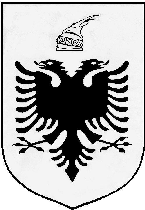 